Book Trailer Project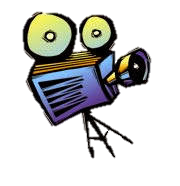 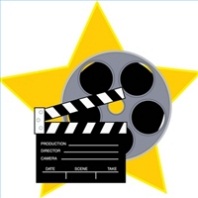 Name: Name of Book:Opening Line (you may want to pose this as a question):1.At least 7 other lines (make sure to tell the audience the book name and author some where):2.3.4.5.6.7.You need at least 6 total pictures.  One of them being the picture of the book.  Save these pictures to a folder in your “Pictures” folder on your computer.